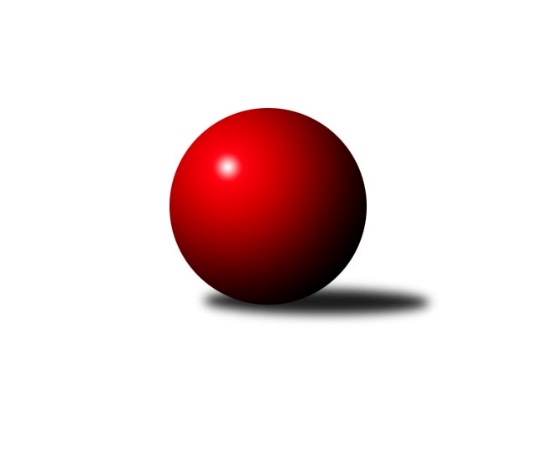 Č.5Ročník 2018/2019	12.10.2018Nejlepšího výkonu v tomto kole: 2591 dosáhlo družstvo: KK Vlašim BStředočeský krajský přebor I. třídy 2018/2019Výsledky 5. kolaSouhrnný přehled výsledků:TJ Sparta Kutná Hora C	- KK Vlašim B	2:6	2533:2591	5.0:7.0	12.10.TJ Sokol Benešov C	- KK SDS Sadská B	4:4	2418:2412	5.0:7.0	12.10.TJ Sokol Tehovec B	- TJ Kovohutě Příbram B	5:3	2419:2341	5.5:6.5	12.10.TJ Sokol Červené Pečky A	- KK Kosmonosy B	3:5	2500:2502	5.0:7.0	12.10.KK Vlašim A	- TJ Sokol Kostelec nad Černými lesy A	7:1	2572:2434	7.0:5.0	12.10.Tabulka družstev:	1.	KK Vlašim A	5	5	0	0	30.5 : 9.5 	37.0 : 23.0 	 2503	10	2.	KK SDS Sadská B	5	2	2	1	27.0 : 13.0 	39.5 : 20.5 	 2480	6	3.	KK Kosmonosy B	5	3	0	2	21.5 : 18.5 	37.5 : 22.5 	 2462	6	4.	KK Vlašim B	5	3	0	2	21.5 : 18.5 	33.5 : 26.5 	 2467	6	5.	TJ Sokol Benešov C	5	2	1	2	19.5 : 20.5 	28.5 : 31.5 	 2415	5	6.	TJ Sokol Kostelec nad Černými lesy A	5	2	1	2	19.0 : 21.0 	29.0 : 31.0 	 2412	5	7.	TJ Sokol Tehovec B	5	2	1	2	18.0 : 22.0 	21.5 : 38.5 	 2375	5	8.	TJ Sparta Kutná Hora C	5	2	1	2	16.0 : 24.0 	24.0 : 36.0 	 2429	5	9.	TJ Sokol Červené Pečky A	5	1	0	4	19.0 : 21.0 	29.5 : 30.5 	 2441	2	10.	TJ Kovohutě Příbram B	5	0	0	5	8.0 : 32.0 	20.0 : 40.0 	 2313	0Podrobné výsledky kola:	 TJ Sparta Kutná Hora C	2533	2:6	2591	KK Vlašim B	Adam Janda	 	 224 	 211 		435 	 1:1 	 440 	 	219 	 221		Luboš Zajíček	Václav Pufler	 	 215 	 204 		419 	 1:1 	 413 	 	196 	 217		Leopold Chalupa	Jiří Kavalír	 	 198 	 226 		424 	 1:1 	 457 	 	255 	 202		Vladislav Pessr	Antonín Brunclík	 	 199 	 183 		382 	 0:2 	 405 	 	206 	 199		Pavel Vojta	Jiří Halfar	 	 199 	 218 		417 	 1:1 	 434 	 	220 	 214		František Pícha	Václav Pufler	 	 248 	 208 		456 	 1:1 	 442 	 	206 	 236		Miroslav Pessrrozhodčí: Barborová HanaNejlepší výkon utkání: 457 - Vladislav Pessr	 TJ Sokol Benešov C	2418	4:4	2412	KK SDS Sadská B	Karel Drábek	 	 222 	 214 		436 	 2:0 	 387 	 	186 	 201		Miloš Lédl	Karel Hašek	 	 209 	 164 		373 	 1:1 	 404 	 	193 	 211		Jiří Miláček	Karel Palát	 	 187 	 185 		372 	 0:2 	 425 	 	227 	 198		Jan Suchánek	Václav Šobíšek	 	 197 	 200 		397 	 0:2 	 426 	 	215 	 211		Jan Renka ml.	Ladislav Kalous	 	 233 	 221 		454 	 2:0 	 371 	 	180 	 191		Jaroslav Hojka	Josef Matoušek	 	 200 	 186 		386 	 0:2 	 399 	 	204 	 195		Jan Svobodarozhodčí: Karel PalátNejlepší výkon utkání: 454 - Ladislav Kalous	 TJ Sokol Tehovec B	2419	5:3	2341	TJ Kovohutě Příbram B	Jan Volhejn	 	 212 	 194 		406 	 0:2 	 425 	 	222 	 203		Petr Kříž	Tomáš Bílek	 	 195 	 204 		399 	 1:1 	 405 	 	213 	 192		Zdeněk Lukáš	Tomáš Vavřinec	 	 216 	 215 		431 	 1.5:0.5 	 395 	 	216 	 179		Václav Šefl	Jan Cukr	 	 205 	 217 		422 	 1.5:0.5 	 378 	 	205 	 173		Milena Čapková	Michaela Bílková	 	 192 	 214 		406 	 0:2 	 410 	 	193 	 217		Jaroslav Chmel	Jiří Chaloupka	 	 174 	 181 		355 	 1.5:0.5 	 328 	 	174 	 154		Vladimír Perglrozhodčí: Václav HroudaNejlepší výkon utkání: 431 - Tomáš Vavřinec	 TJ Sokol Červené Pečky A	2500	3:5	2502	KK Kosmonosy B	Karel Dvořák	 	 224 	 207 		431 	 1:1 	 425 	 	212 	 213		Jiří Řehoř	Libor Henych	 	 191 	 212 		403 	 1:1 	 401 	 	203 	 198		Jiří Řehoř	Jan Kumstát	 	 186 	 185 		371 	 0:2 	 394 	 	194 	 200		Ondřej Majerčík	Pavel Kořínek	 	 216 	 211 		427 	 1:1 	 436 	 	214 	 222		Vladislav Tajč	Pavel Hietenbal	 	 207 	 212 		419 	 0:2 	 432 	 	211 	 221		Ondrej Troják	Antonín Smrček	 	 228 	 221 		449 	 2:0 	 414 	 	224 	 190		Pavel Zimmerhaklrozhodčí: Šebor JosefNejlepší výkon utkání: 449 - Antonín Smrček	 KK Vlašim A	2572	7:1	2434	TJ Sokol Kostelec nad Černými lesy A	Tomáš Hašek	 	 206 	 192 		398 	 1:1 	 385 	 	176 	 209		Michal Brachovec	Vlastimil Pírek	 	 228 	 217 		445 	 1:1 	 419 	 	200 	 219		Martin Malkovský	Josef Dotlačil	 	 228 	 198 		426 	 1:1 	 404 	 	202 	 202		Jaroslava Soukenková	Ladislav Hlaváček	 	 233 	 224 		457 	 1:1 	 440 	 	207 	 233		David Novák	Václav Tůma	 	 214 	 209 		423 	 2:0 	 353 	 	180 	 173		Miroslav Šplíchal	Jiří Kadleček	 	 205 	 218 		423 	 1:1 	 433 	 	219 	 214		Miloslav Budskýrozhodčí: Václav TůmaNejlepší výkon utkání: 457 - Ladislav HlaváčekPořadí jednotlivců:	jméno hráče	družstvo	celkem	plné	dorážka	chyby	poměr kuž.	Maximum	1.	Jan Renka  st.	KK SDS Sadská B	463.33	301.0	162.3	2.2	2/3	(503)	2.	Vladislav Pessr 	KK Vlašim B	444.00	299.7	144.3	6.7	2/3	(457)	3.	Břetislav Vystrčil 	KK Kosmonosy B	442.33	296.7	145.7	3.2	3/4	(474)	4.	Ladislav Kalous 	TJ Sokol Benešov C	436.67	299.5	137.2	7.0	2/3	(462)	5.	Václav Tůma 	KK Vlašim A	433.11	290.8	142.3	4.4	3/3	(473)	6.	Miroslav Pessr 	KK Vlašim B	432.67	301.3	131.3	5.3	3/3	(452)	7.	Pavel Hietenbal 	TJ Sokol Červené Pečky A	432.63	304.0	128.6	6.4	4/4	(446)	8.	Ladislav Hlaváček 	KK Vlašim A	431.22	304.1	127.1	5.8	3/3	(457)	9.	Ondrej Troják 	KK Kosmonosy B	427.33	289.3	138.0	4.0	3/4	(463)	10.	Josef Dotlačil 	KK Vlašim A	426.50	281.5	145.0	5.3	2/3	(440)	11.	Karel Drábek 	TJ Sokol Benešov C	426.22	285.8	140.4	2.1	3/3	(443)	12.	Václav Pufler 	TJ Sparta Kutná Hora C	426.00	288.8	137.2	5.8	3/4	(460)	13.	Jan Renka  ml.	KK SDS Sadská B	424.33	297.7	126.7	4.8	2/3	(455)	14.	Vladislav Tajč 	KK Kosmonosy B	423.00	301.8	121.3	7.8	4/4	(436)	15.	Jiří Kadleček 	KK Vlašim A	420.89	295.3	125.6	6.0	3/3	(446)	16.	Luboš Zajíček 	KK Vlašim B	419.50	300.7	118.8	9.8	3/3	(440)	17.	Jan Cukr 	TJ Sokol Tehovec B	419.44	296.0	123.4	6.4	3/3	(458)	18.	Miloslav Budský 	TJ Sokol Kostelec nad Černými lesy A	418.13	287.5	130.6	7.1	4/4	(433)	19.	David Novák 	TJ Sokol Kostelec nad Černými lesy A	417.25	285.4	131.9	5.5	4/4	(440)	20.	Jan Volhejn 	TJ Sokol Tehovec B	416.22	283.7	132.6	5.0	3/3	(438)	21.	Pavel Kořínek 	TJ Sokol Červené Pečky A	416.00	293.1	122.9	6.1	4/4	(427)	22.	Václav Pufler 	TJ Sparta Kutná Hora C	415.00	288.8	126.3	5.1	4/4	(431)	23.	Jan Svoboda 	KK SDS Sadská B	414.67	294.5	120.2	7.7	3/3	(440)	24.	Jaroslav Hojka 	KK SDS Sadská B	412.17	290.2	122.0	9.8	3/3	(460)	25.	Tomáš Vavřinec 	TJ Sokol Tehovec B	410.50	285.8	124.8	6.3	2/3	(431)	26.	Karel Dvořák 	TJ Sokol Červené Pečky A	409.88	288.0	121.9	6.6	4/4	(436)	27.	Jiří Miláček 	KK SDS Sadská B	409.44	284.8	124.7	6.3	3/3	(462)	28.	Václav Šefl 	TJ Kovohutě Příbram B	409.00	286.9	122.1	8.9	3/3	(433)	29.	Jiří Halfar 	TJ Sparta Kutná Hora C	409.00	287.6	121.4	6.5	4/4	(417)	30.	Petr Kříž 	TJ Kovohutě Příbram B	408.00	292.3	115.7	6.7	2/3	(425)	31.	Jiří Řehoř 	KK Kosmonosy B	407.75	292.5	115.3	7.5	4/4	(431)	32.	Miloš Lédl 	KK SDS Sadská B	407.50	282.2	125.3	5.2	3/3	(469)	33.	Antonín Smrček 	TJ Sokol Červené Pečky A	407.25	285.1	122.1	5.6	4/4	(449)	34.	František Pícha 	KK Vlašim B	405.00	280.8	124.2	6.5	3/3	(434)	35.	Jan Suchánek 	KK SDS Sadská B	405.00	289.3	115.7	8.8	3/3	(425)	36.	Jaroslav Chmel 	TJ Kovohutě Příbram B	403.67	280.7	123.0	9.3	3/3	(434)	37.	Jakub Vaněk 	TJ Sparta Kutná Hora C	403.33	275.0	128.3	7.7	3/4	(425)	38.	Ondřej Majerčík 	KK Kosmonosy B	402.75	283.8	119.0	5.5	4/4	(433)	39.	Leoš Chalupa 	KK Vlašim A	402.33	275.7	126.7	9.7	3/3	(437)	40.	Michal Brachovec 	TJ Sokol Kostelec nad Černými lesy A	401.88	277.9	124.0	5.6	4/4	(428)	41.	Milan Černý 	KK Vlašim A	401.75	275.8	126.0	5.8	2/3	(422)	42.	Jiří Kavalír 	TJ Sparta Kutná Hora C	401.75	282.6	119.1	8.3	4/4	(424)	43.	Adam Janda 	TJ Sparta Kutná Hora C	401.50	288.0	113.5	6.5	3/4	(435)	44.	Pavel Vojta 	KK Vlašim B	401.22	284.1	117.1	9.1	3/3	(423)	45.	Ladislav Žebrakovský 	TJ Sokol Benešov C	401.00	304.5	96.5	17.0	2/3	(405)	46.	Jiří Řehoř 	KK Kosmonosy B	399.50	270.0	129.5	8.8	3/4	(405)	47.	Karel Hašek 	TJ Sokol Benešov C	398.75	285.5	113.3	10.5	2/3	(416)	48.	Jitka Drábková 	TJ Sokol Benešov C	398.67	274.0	124.7	9.0	3/3	(407)	49.	Jan Kumstát 	TJ Sokol Červené Pečky A	397.67	283.5	114.2	8.8	3/4	(421)	50.	Karel Palát 	TJ Sokol Benešov C	396.33	286.7	109.7	11.3	3/3	(416)	51.	Zdeněk Lukáš 	TJ Kovohutě Příbram B	393.00	280.3	112.7	8.0	2/3	(405)	52.	Tomáš Hašek 	KK Vlašim A	392.33	281.7	110.7	10.0	3/3	(398)	53.	Tomáš Bílek 	TJ Sokol Tehovec B	392.00	289.5	102.5	13.5	3/3	(407)	54.	Miloslav Dlabač 	TJ Sokol Tehovec B	390.67	275.0	115.7	12.0	3/3	(429)	55.	Václav Šobíšek 	TJ Sokol Benešov C	389.25	273.8	115.5	7.3	2/3	(397)	56.	Antonín Beran 	KK Vlašim B	387.83	278.3	109.5	11.8	2/3	(405)	57.	Jan Pěkný 	KK Vlašim B	385.50	274.5	111.0	14.5	2/3	(391)	58.	Miroslav Šplíchal 	TJ Sokol Kostelec nad Černými lesy A	385.00	278.1	106.9	7.4	4/4	(419)	59.	Jiří Chaloupka 	TJ Sokol Tehovec B	384.44	277.7	106.8	11.0	3/3	(430)	60.	Milena Čapková 	TJ Kovohutě Příbram B	383.75	275.0	108.8	8.8	2/3	(402)	61.	Pavel Zimmerhakl 	KK Kosmonosy B	383.50	274.5	109.0	10.5	4/4	(414)	62.	František Zahajský 	TJ Sokol Kostelec nad Černými lesy A	382.67	272.2	110.5	9.8	3/4	(426)	63.	Leopold Chalupa 	KK Vlašim B	382.00	271.0	111.0	13.0	2/3	(413)	64.	Antonín Brunclík 	TJ Sparta Kutná Hora C	381.67	264.3	117.3	7.3	3/4	(394)	65.	Josef Matoušek 	TJ Sokol Benešov C	379.83	276.0	103.8	12.0	2/3	(416)	66.	Miroslav Prchal 	TJ Kovohutě Příbram B	368.00	264.5	103.5	13.0	2/3	(391)	67.	Václav Kodet 	TJ Kovohutě Příbram B	364.75	268.8	96.0	13.0	2/3	(374)	68.	Vladimír Pergl 	TJ Kovohutě Příbram B	357.00	264.0	93.0	14.0	3/3	(377)		Aleš Mlejnek 	KK Kosmonosy B	448.00	296.0	152.0	5.0	1/4	(448)		Věroslav Řípa 	KK Kosmonosy B	420.00	304.0	116.0	7.0	1/4	(420)		Luboš Trna 	KK Vlašim B	415.00	293.0	122.0	8.0	1/3	(415)		Martin Malkovský 	TJ Sokol Kostelec nad Černými lesy A	413.00	292.0	121.0	6.0	2/4	(419)		Jaroslava Soukenková 	TJ Sokol Kostelec nad Černými lesy A	408.50	291.0	117.5	4.5	2/4	(413)		Libor Henych 	TJ Sokol Červené Pečky A	403.50	289.0	114.5	5.0	1/4	(404)		Vlastimil Pírek 	KK Vlašim A	403.00	282.3	120.7	10.0	1/3	(445)		Michaela Bílková 	TJ Sokol Tehovec B	395.50	276.5	119.0	7.5	1/3	(406)		Veronika Šatavová 	TJ Sokol Kostelec nad Černými lesy A	390.00	268.0	122.0	6.0	1/4	(390)		Patrik Matějček 	TJ Sokol Kostelec nad Černými lesy A	387.00	288.0	99.0	13.0	1/4	(387)		Jiří Plešingr 	TJ Sokol Červené Pečky A	376.50	270.0	106.5	9.0	2/4	(381)		Josef Šebor 	TJ Sokol Červené Pečky A	375.50	273.0	102.5	11.5	2/4	(381)		Václav Hrouda 	TJ Sokol Tehovec B	375.00	276.0	99.0	7.0	1/3	(375)		Jaromír Fajmon 	TJ Sparta Kutná Hora C	359.00	265.0	94.0	10.0	1/4	(359)		Klára Burdková 	TJ Sokol Tehovec B	297.00	247.0	50.0	27.0	1/3	(297)Sportovně technické informace:Starty náhradníků:registrační číslo	jméno a příjmení 	datum startu 	družstvo	číslo startu23556	Vladislav Pessr	12.10.2018	KK Vlašim B	4x19694	Michaela Bílková	12.10.2018	TJ Sokol Tehovec B	2x14415	Tomáš Vavřinec	12.10.2018	TJ Sokol Tehovec B	4x25394	Luboš Zajíček	12.10.2018	KK Vlašim B	4x25262	Pavel Vojta	12.10.2018	KK Vlašim B	5x22672	František Pícha	12.10.2018	KK Vlašim B	4x23692	Tomáš Hašek	12.10.2018	KK Vlašim A	3x2408	Leopold Chalupa	12.10.2018	KK Vlašim B	2x2664	Jaroslava Soukenková	12.10.2018	TJ Sokol Kostelec nad Černými lesy A	2x
Hráči dopsaní na soupisku:registrační číslo	jméno a příjmení 	datum startu 	družstvo	Program dalšího kola:6. kolo18.10.2018	čt	17:00	KK Kosmonosy B - TJ Sparta Kutná Hora C	19.10.2018	pá	17:00	KK Vlašim A - TJ Sokol Tehovec B	19.10.2018	pá	17:00	TJ Kovohutě Příbram B - TJ Sokol Benešov C	19.10.2018	pá	17:00	TJ Sokol Kostelec nad Černými lesy A - KK Vlašim B	19.10.2018	pá	19:30	KK SDS Sadská B - TJ Sokol Červené Pečky A	Nejlepší šestka kola - absolutněNejlepší šestka kola - absolutněNejlepší šestka kola - absolutněNejlepší šestka kola - absolutněNejlepší šestka kola - dle průměru kuželenNejlepší šestka kola - dle průměru kuželenNejlepší šestka kola - dle průměru kuželenNejlepší šestka kola - dle průměru kuželenNejlepší šestka kola - dle průměru kuželenPočetJménoNázev týmuVýkonPočetJménoNázev týmuPrůměr (%)Výkon1xVladislav PessrVlašim B4572xLadislav KalousBenešov C111.934542xLadislav HlaváčekVlašim A4571xLadislav HlaváčekVlašim A111.414572xVáclav PuflerKutná Hora C4562xAntonín SmrčekČervené Pečky A108.894492xLadislav KalousBenešov C4543xVladislav PessrVlašim B108.574572xAntonín SmrčekČervené Pečky A4491xVlastimil PírekVlašim A108.484451xVlastimil PírekVlašim A4452xVáclav PuflerKutná Hora C108.33456